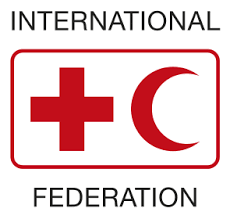 Reference Centres’ Annual Meeting 2020Draft AgendaMeeting objective: Increase global alignment and cooperation between the IFRC and its Reference Centres, hubs, centres of excellence, to maximise humanitarian impact.Thursday, October 15thFriday October 16thMonday, October 19 Strategic Orientation and COVID-19 Strategic Orientation and COVID-1914:00 - 14:45 Geneva timeWelcome Address and Strategic OverviewXavier Castellanos, Under Secretary General, National Society Development and Operations Coordination14:45-15:15Membership Coordination and IFRC Planning Objective: To brief the centres on IFRC’s membership coordination approach, especially in IFRC planning.Outcome: The centres are better informed on membership coordination and the planning process. This information will also equip them for Monday’s session on the IFRC strategic priorities and contributions of reference centres/hubs.Suzana Harfield, Team Lead, Operational Movement and Membership Coordination.15:15-17:30COVID-19 response: Contributions of reference centres, hubs, centres of excellence Objective: To discuss the range of support provided by reference centres/hubs to the RCRC COVID-19 response and the effectiveness of that support, lessons learned etc.Outcome: To make recommendations on any changes that can be made to increase effectiveness.An online survey will be sent in advance to consider the following questions:Through which mechanisms and activities have references centres/hubs contributed to the COVID-19 response? What is working well? What can we do better? Facilitators: Emanuele Capobianco, Director of Health and Care Department, Florent Del Pinto, Emergency Operations Centre manager, Disaster, Climate and Crises department.Scope and Activities of Centres; Research, Learning and Visibility.Scope and Activities of Centres; Research, Learning and Visibility.14:30-15:152019 - 2020: Brief Review What have we accomplished since last year?Objective: To briefly look at the accomplishments of the past year.Outcome: To see what is still to be achieved and how to do so.Facilitator: Suzana HarfieldPanellists: Maarten Van Aalst, Climate Centre (participation in 2019 statutory meetings), Virginie Troit, French Red Cross Foundation (research consortium meeting in May)15:15-16:15The variety and scope of our Centres/HubsObjective: To consider the range of entities providing support to the RCRC network.Outcome: To better understand the differences and consequences of a reference centre model vs hubs and other structures.Facilitator: Jennifer BreckenridgeWe will give you access to an interactive map in advance, on which you can pinpoint where your activities take place and list a couple of key activities of your Centres/Hubs.Topics: Reference Centres, Hubs etc.- What makes a Centre a Reference Centre? Hub? Centre of excellence? What is the difference – and what are the expectations and responsibilities? Understanding the different structures and different obligations.Introduce a few new hubs and their activities: Cash Hub, Anticipation Hub.16:15-17:15Research and knowledgeObjective: To present different scientific research strategies and discuss methodologies for data collection and knowledge production.Outcome:  To ensure continued coordination and collaboration in the production of knowledge among the Centres and hubs.Facilitator: Omar Abou-Samra, Global Disaster Preparedness CentreFindings, Publications & events newsletterResearch mapping toolDeveloping the RCRC scientific culture 17:15- 17:45Brief presentation of new collective resourcesObjective: To present a number of new resources for visibility and promotion of the reference centresOutcome: To gather comments for improvement of these resources and development of new ones. Facilitator: Margarita Griffith, Coordinator, Knowledge Sharing New Reference Centre website Visual IdentityPromotional video  Catalogue 2021Focus on Asia and PacificFocus on Asia and Pacific9:00-10:30Individual session with Reference centres, hubs etc in Asia and Pacific regionObjective: To update the centres on the meeting to date and to discuss their contributions to the COVID-19 response and opportunities for them to contribute to the IFRC strategic priorities.Outcomes: To gather any learnings from their COVID-19 work and discuss next steps for contributing to the IFRC planning exercise.Membership Coordination and IFRC planning processThe Centres’ work in COVID-19 and learnings from the previous session on COVID-19IFRC Strategic priorities and how the Centres can contribute to those.Briefing on other meeting sessions.Contribution to IFRC Planning  14:30-16:30 Putting words into action: 2021-2025 planningObjective: To consider the IFRC Plan and Budget strategic priorities, outcomes and outputs and to explore where the reference centres and hubs can contribute to those.Outcome: To identify where the different reference centres and hubs can contribute within the IFRC planning to specific outcomes and outputs, with a view to further individual discussions between IFRC focal points and reference centres/ hubs.Facilitators: Panu Saaristo, Team Leader Community Health and Emergency Care, Stephanie Julmy, Lead, Climate and ResilienceTopics:A brief recap of Strategy 2030 IFRC Plan and Budget- a detailed look at the IFRC strategic priorities, outcomes and outputsIn what areas are there opportunities for the centres to contribute to those outcomes and outputs?16:30-17:00Plenary - Debrief from workshops discussionsWith Xavier CastellanosSuzana Harfield17:00-17:30Synthesis of strategic orientations & final conclusionsSuzana Harfield